Копия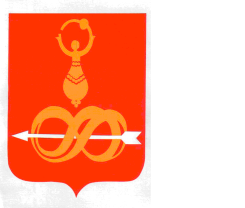 АДМИНИСТРАЦИЯ МУНИЦИПАЛЬНОГО ОБРАЗОВАНИЯ«ДЕБЕССКИЙ РАЙОН» УДМУРТСКОЙ РЕСПУБЛИКИУДМУРТ ЭЛЬКУНЫСЬ «ДЭБЕС ЁРОС» ИНТЫЫСЬ КЫЛДЫТЭТЛЭН АДМИНИСТРАЦИЕЗРАСПОРЯЖЕНИЕот    16  января  2015  года                                                                                № 9с. ДебёсыО проведении районной гражданско-патриотической акции  «Во славу Отечества»В целях гражданско-патриотического и духовно-нравственного воспитания подрастающего поколения, руководствуясь Уставом МО «Дебёсский район»:1. Провести гражданско-патриотическую акцию «Во славу Отечества» на территории Дебёсского района с 19 января 2015 года по 20 апреля 2015 года.2. Утвердить прилагаемое Положение о проведении III Районной гражданско-патриотической акции «Во славу Отечества», посвященной 70-летию Победы в Великой Отечественной войне 1941-1945 гг.3. Разместить данное положение на официальном сайте МО «Дебёсский район».4. Контроль за исполнением настоящего распоряжения возложить на Первого заместителя главы Администрации МО «Дебесский район» - заместителя главы Администрации района по социальной политике Л.Ю. Иванова.Глава  Администрации                                                              А.С. ИвановВерно: Руководитель аппарата Главы МО «Дебесский район»,             Совета депутатов МО «Дебесский район»,             администрации МО «Дебесский район» ________________ С.А. Хохрякова20.01.2015 г.Подготовил: Заместитель начальника ОМПФК и С			  	О.Н. Лекомцева                                                                                                                                      «___»_______ 2015 г.Разослать: в дело, Л.Ю. Иванову, ОМПФК и С, УО, УКиТ, Дебесский политехникум.Согласовано:Начальник УО                                                                        С.В. Тронин                                                                                              «___» ________ 2015 г.Начальник УКиТ							А.В. Корепанов«___»_________2015 г.Начальник ОКиПР                                   				О.В. Сунцова									«___»_________2015 г.Заместитель главы Администрациипо социальной политике              			                     Л.Ю. Иванов									«___»_________2015 г.ПОЛОЖЕНИЕо III Районной гражданско-патриотической акции «Во славу Отечества»,посвященной 70-летию Победы в Великой Отечественной войне 1941-1945 гг.III Районная гражданско-патриотическая акция «Во славу Отечества», посвященная 70-летию Победы  в Великой Отечественной войне 1941-1945 годов (далее – Акция), проводится в соответствии с  положением о XX1 республиканской гражданско-патриотической акции «Во славу Отечества», планом управления образования Администрации МО Дебесский район на 2015 год, и является отборочным этапом республиканской акции. 1.     Цель: Гражданско-патриотическое и духовно-нравственное воспитание подрастающего поколения.Задачи:-      развить интерес у детей и молодёжи к изучению истории Российского государства на примерах из героического прошлого страны;-      сохранить память о подвигах людей, защищавших Отечество;-      содействовать формированию чувства  уважения к ветеранам войны и труда;-      содействовать творческому росту талантливой молодёжи. 2.        Организаторы:-      Отдел по молодежной политике, физической культуре и спорту Администрации МО «Дебесский район»  осуществляет общее руководство проведением Акции, осуществляет  координацию между организаторами Акции; осуществляет формирование и организацию работы жюри и проведение районного этапа военно-патриотической песни «Служу России»-      Управление образования Администрации МО Дебесский район организует информирование образовательных учреждений, участвует в проведении районного этапа конкурса сочинений и конкурса моделей военной техники; осуществляет регистрацию участников, осуществляет  сбор всех творческих работ.-      Управление культуры и туризма Администрации МО «Дебесский район» предоставляет членов жюри для оценки конкурса военно-патриотической песни «Служу России».      3.  Участники:В Акции могут принять участие:-       воспитанники учреждений дополнительного образования;-       учащиеся средних и среднего профессионального учебных заведений района;-       члены молодёжных и детских общественных объединений, организаций. 4.   Порядок и сроки проведения:Акция проводится с  по  в два этапа:Для участия в районных конкурсах рисунков, сочинений и моделей военной техники в районный оргкомитет Акции  в срок до  необходимо направить:·       заявки* на участие в районных конкурсах Акции  (приложение №1);·       творческие работы, занявшие 1,2,3 места (3 работы) в школьных конкурсах рисунков, сочинений  и моделей военной техники.Примечание: от учреждения к рассмотрению районным жюри будет допущено только по 3 работы в каждой номинации.Для участия в районном конкурсе военно-патриотической песни в  районный оргкомитет или в управление образования  в срок до  необходимо направить:·       заявку* (приложение №2);- Фонограмму на флэш накопителе с вложенной памяткой (название файла)- текст песен  –х экземплярахДля участия в районных конкурсах презентаций, творческий отчет в районный оргкомитет Акции  в срок до  г необходимо направить:-заявку на участие (приложение №3)- Конкурсные работы принимаются в срок до .*Заявки, оформленные в ненадлежащем виде, рассматриваться не будут.Все документы и творческие работы принимаются районным оргкомитетом Акции по адресу:     *Примечание: Работы, присланные на конкурс, не рецензируются.Работы, занявшие в конкурсах призовые места,  авторам не возвращаются!  Лучшие работы будут направлены на республиканский конкурс. Работы победителей республиканских конкурсов будут размещены на сайте: centr-patriot.ru проводится районный слет юнармейцев, и конкурс военно-патриотической песни «Служу России»,  в рамках которых будут подведены итоги районных конкурсов рисунков, сочинений и моделей военной техники. Все конкурсные работы должны быть посвящены 70-летию Победы в Великой Отечественной войне 1941-1945 годов.5. Конкурсы, проводимые в рамках Акции:а) Конкурс рисунков на тему: –  «О Родине, о подвиге, о славе»Возраст участников:  — первая группа – 13-15 лет,                               — вторая группа – 16-18 лет.Требования:·       В районном конкурсе принимают участие работы, занявшие 1,2,3 места в школьных конкурсах рисунков (по группам);·       Работы могут быть выполнены в различных техниках и жанрах;·       Формат работы А3;·       Работы оформляются в паспарту  шириной. Свёртывание работ в рулон не допускается;·       Каждая работа сопровождается этикеткой со следующей информацией: название работы, автор (ФИ), возраст автора, наименование учебного заведения, ФИО педагога.Критерии оценки рисунков:·       соответствие теме конкурса (выбор сюжета, эмоциональная подача сюжета);·       художественное исполнение (качество работы, эмоциональность, наличие воспитательного воздействия художественного произведения);·       оригинальность в выборе техник, новизна композиционных решений.б) Конкурс сочинений на темы:   - «Великая Победа – наше великое наследие»                                                           - «Детство, опалённое войной»Возраст участников: 13-15 лет.Требования:·       В районном конкурсе принимают участие работы, занявшие 1,2,3 места в школьных конкурсах сочинений;·       Сочинения представляются на конкурс в печатном виде на листах формата А-4, шрифт Times New Roman, кегль 14, межстрочный интервал , поля: верхнее , нижнее , правое , левое  и в электронном виде на дисках или на E-mail:   debuo@yandex.ru, deb-odm@udmnet.ru.·       Объём сочинения не менее 4, не более 8 страниц;·       Каждая работа сопровождается титульным листом со следующей информацией: наименование учебного заведения, район, название работы, автор (ФИ), возраст автора, ФИО педагога;·       Сочинения, выполненные на тетрадных листах и написанные от руки, рассматриваться не будут. Критерии оценки конкурса сочинений:·       Умение использовать языковые средства в соответствии со стилем, темой и задачей высказывания;·       Стилевое единство и выразительность речи;·       Соответствие работы теме и основной мысли.в) Конкурс моделей военной техникиВозраст участников:первая группа - 13-15 лет,вторая группа – 16-30 лет.Требования:На конкурс принимаются модели отечественной военной техники периода Великой Отечественной войны 1941-1945 годов.·       Работы выполняются из любого материала в любой технике, для выполнения моделей целесообразно использовать материалы и технику выполнения, обеспечивающие максимально точное сходство с реальными объектами;·       Все работы должны иметь табличку из плотной бумаги размером 21 х  с указанием названия работы, наименования учебного заведения, Ф.И. автора с указанием возраста, Ф.И.О. руководителя;·       На конкурс не принимаются модели собранные из стандартных наборов для моделирования;·       Работы, предоставленные на конкурс, не возвращаются.Критерии оценки:·       сложность изготовления;·       качество исполнения;·       эстетический вид.г) конкурс  военно-патриотической песни «Служу России»Возраст участников: 14 – 18 лет. В конкурсе принимают участие все образовательные учреждения, участвующие в слете юнармейцев.Требования:·       Номинации конкурса:  - солисты;   - вокальные группы (дуэты, трио, вокальные ансамбли);·       Количество участников вокальной группы – не более 6 человек;·       Каждый участник исполняет одну песню продолжительностью не более четырех минут;·       Все участники конкурса предоставляют жюри текст песен;·       Конкурсную программу участники исполняют под собственный аккомпанемент, a`capella (без музыкального сопровождения), в сопровождении концертмейстера, инструментальной группы или  фонограммы «минус один». Литературно-музыкальные композиции  в конкурсе не рассматриваются. Критерии оценки*:·       соответствие произведений теме конкурса;·       художественный образ;·       сценическая культура;·       чистота интонации.*Примечание: Качество исполнения оценивается по каждому критерию по 10-балльной шкале.д) Конкурс мультимедийных презентаций «Обелиск»Возраст участников: 14-30 лет.Требования:·       На конкурс представляются мультимедийные презентации, рассказывающие о работе учащихся ОУ по благоустройству памятных мест, аллей славы и мест воинских захоронений участников Великой Отечественной войны;·       Работы на конкурс предоставляются на  флеш-носителях или на E-mail:   :   debuo@yandex.ru. ·       Каждая работа сопровождается титульным листом со следующей информацией: название работы; фамилия имя отчество авторов, Ф.И.О. руководителя, населённый пункт.  Работы, предоставленные на конкурс, не возвращаются.Критерии оценки:·       Соответствие теме;·       Нравственно-эстетическое содержание;·       Оригинальность дизайнерского решения.  е) Конкурс творческих отчётов.  Возраст участников: 14-30 лет. Требования:·       На конкурс представляются отчёты ОУ о проведённых мероприятиях, посвящённых празднованию 70-летия Победы в Великой Отечественной войне 1941-1945 годов;·       Конкурсная работа может быть выполнена в любом творческом формате, за исключением электронного (мультимедийная презентация, видеоролик и т.п.). Например: стенгазета, альбом, альбом-раскладушка, презентационный стенд и т.п.;·       Каждая работа сопровождается титульным листом со следующей информацией: название работы, фамилия имя отчество авторов, возраст, Ф.И.О. руководителя, населённый пункт.   Работы, предоставленные на конкурс, не возвращаются.      Критерии оценки:·       Идейное воплощение темы;·       Оригинальность композиционного, публицистического оформления;·       Художественное выполнение.6. Жюри Акции.  Состав жюри утверждается оргкомитетом Акции из числа представителей:-  ОМПФКиС- управления и учреждений образования Администрации МО Дебесский район- управления и учреждений культуры и туризма Администрации МО Дебесский район- районного совета ветеранов;-  военкомата по Дебесскому и Кезскому районам7. Награждение:Участники районных конкурсов Акции, занявшие I, II, III места, награждаются грамотами и дипломами оргкомитета 8. Финансирование:Расходы, связанные с организацией и проведением Акции, осуществляются за счёт средств отдела по молодёжной политике, физической культуре и спорту.За счёт командирующих организаций осуществляется подготовка материалов конкурсных работ, проезд участников до места  проведения Акции и обратно.  УТВЕРЖДАЮДиректор ______________________________________                         Название ОУ____________(______________________)Подпись                     расшифровка«__»________________2015 годаЗАЯВКАна участие в конкурсе ____(указать вид конкурса (рисунков, сочинений или моделей военной техники)_________в рамках районной гражданско-патриотической акции «Во славу Отечества»Заявка составлена с учётом согласия на обработку персональных данных._____________ (________________)Подпись                      расшифровка  УТВЕРЖДАЮДиректор ______________________________________                                           Название ОУ____________(______________________)Подпись                     расшифровка«__»________________2015 годаЗАЯВКАна участие в конкурсе военно-патриотической песни «Служу России»в рамках районной гражданско-патриотической акции «Во славу Отечества»наименование ОУРуководитель делегации _____________________________________Контактный телефон руководителя___________________________Количественный состав делегации_____челЗаявка составлена с учётом согласия на обработку персональных данных._____________ (________________) Подпись                       расшифровкаУТВЕРЖДАЮДиректор ______________________________________                                           Название ОУ____________(______________________)Подпись                     расшифровка«__»________________2015 года ЗАЯВКАна участие в конкурсе ____________________________________________ (указать вид конкурса (мультимедийная презентация или творческий отчет)в рамках районной гражданско-патриотической акции «Во славу Отечества»                                                  полное наименование ОУЗаявка составлена с учётом согласия на обработку персональных данных._____________ (________________)Подпись                            расшифровка УТВЕРЖДЕНО распоряжением Администрации МО «Дебесский район»  от    16 января     2015 г.   № 9                 С Дебесы, ул Советская, 88, 4 этаж, каб №40Тел 41443, эл почта debuo@yandex.ru;или ул.Ярославцева, 12В, 2 этаж, тел. 41565, эл. почта:  deb-odm@udmnet.ru Приложение №1                                                                                                                 к  Положению о III Районной гражданско-патриотической акции «Во славу Отечества», посвященной 70-летию Победы в Великой Отечественной войне 1941-1945 годах№Название работыФ.И.О. авторавозрастУчреждение (организация)Ф.И.О. научного руководителя1.2.3.Приложение №2                                                                                                                 к  Положению о III Районной гражданско-патриотической акции «Во славу Отечества», посвященной 70-летию Победы в Великой Отечественной войне 1941-1945 годахНазвание коллектива/ Ф.И.О. исполнителяФИО участников коллективаЧисло, месяц, год рожденияМесто учёбы, звание, в каких конкурсах принимал участиеНазвание номера,авторы музыки и слов,продолжительностьНеобходимые технические средстваПриложение №3                                                                                                                 к  Положению о III Районной гражданско-патриотической акции «Во славу Отечества», посвященной 70-летию Победы в Великой Отечественной войне 1941-1945 годах№Ф.И.О. авторавозрастУчреждение Ф.И.О. руководителя1.2.3.